прес-реліз												19.02.2019ТРИВАЄ РЕЄСТРАЦІЯ НА ЗОВНІШНЄ НЕЗАЛЕЖНЕ ОЦІНЮВАННЯ-2019 З 5 лютого на веб-сайті Українського центру оцінювання якості освіти (УЦОЯО) testportal.gov.ua триває реєстрації на ЗНО-2019.РЕЄСТРАЦІЯ ДЛЯ УЧАСТІ У ДОДАТКОВІЙ СЕСІЇ ЗНОПід час основного періоду реєстрації (05 лютого до 25 березня 2019 року) подати документи для участі в додатковій сесії мають право особи, які не можуть пройти зовнішнє оцінювання під час основної сесії у зв’язку з тим, що:у рік проведення зовнішнього оцінювання навчаються за кордоном; за релігійними переконаннями не можуть узяти участь в основній сесії зовнішнього оцінювання з окремих навчальних предметів, що проводиться в певні дні;обрали для проходження зовнішнього оцінювання два навчальні предмети, тестування з яких проводиться під час основної сесії в один день;вказали на необхідність створення особливих (спеціальних) умов проходження зовнішнього оцінювання, що можуть бути забезпечені лише під час додаткової сесії;у період проведення основної сесії зовнішнього оцінювання з окремих навчальних предметів братимуть участь у міжнародних, всеукраїнських заходах (змаганнях, конкурсах, олімпіадах тощо), включених до офіційних заходів Міністерства освіти і науки України, Міністерства культури України, Міністерства молоді та спорту України, складатимуть державні іспити, перебуватимуть за кордоном.ПЕРЕВІРКА СТАНУ РЕЄСТРАЦІЇ Перевірити стан реєстрації можна на веб-сайті УЦОЯО https://zno.testportal.com.ua/track у розділі «Стан опрацювання реєстраційних документів».Сервіс надає можливість перевіряти та відслідковувати стан надходження документів, їх опрацювання, відправку сертифікатів за номером реєстраційної картки (що відображено в контрольно-інформаційному листку). Обробка реєстраційних документів триває до 10 робочих днів із моменту їхнього надходження до регіонального центру.ПЕРЕВІРКА СТАНУ ВІДПРАВЛЕННЯ ДОКУМЕНТІВВідслідковувати стан надходження документів до регіонального центру можна за допомогою веб-сервісів служби, якою було здійснено відправлення (Укрпошти або Нової пошти). ТИПОВІ ПОМИЛКИ РЕЄСТРАЦІЇ НА ЗНО-2019не надано копію документа про повну загальну середню освітуне надано копію документа про зміну імені/свідоцтва про розірвання шлюбу/витягу з Державного реєстру актів цивільного стану громадян про шлюб щодо підтвердження дошлюбного прізвища/рішення суду про розірвання шлюбу, де вказано про зміну прізвища на дівоче (для осіб, у документах яких є розбіжності в персональних даних)не надано фотокартки або фотокартки не відповідають вимогам (дві однакові кольорові або чорно-булі фотокартки для документів, розміром 3*4 см із зображенням, що відповідає досягнутому віку особи)немає у реєстраційні картці підпису заявникаОсоба, якій відмовлено в реєстрації, до 25.03.2019 може повторно надіслати до регіонального центру новий комплект реєстраційних документів, усунувши причину відмови. Директор – Сидоренко Олександр Леонідович, доктор соціологічних наук, професор, член-кореспондент НАПН України, 057 705 15 64.  Додаткова інформація з питань ЗНО: Якушева Олена Сергіївна, спеціаліст із зв’язків з громадськістю (057) 705 07 37, 097 83 23 496, канал Telegram t.me/zno2018kh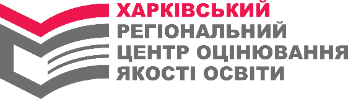 Харківський регіональний центр оцінювання якості освіти61022, м. Харків, майдан Свободи, 6, оф. 463,т. (057) 705 07 37, org_metod@zno-kharkiv.org.ua